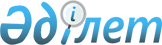 О ходе работы над проектом Таможенного кодекса таможенного союза в соответствии с принципами, изложенными в подпункте 3.3 Протокола от 12.12.2008 № 20
					
			Утративший силу
			
			
		
					Решение Комиссии таможенного союза от 26 февраля 2009 года № 14. Утратило силу решением Коллегии Евразийской экономической комиссии от 10 мая 2018 года № 77.
      Сноска. Утратило силу решением Коллегии Евразийской экономической комиссии от 10.05.2018 № 77 (вступает в силу по истечении 30 календарных дней с даты его официального опубликования).
      Комиссия таможенного союза решила:
      1. Принять к сведению информацию об организации работы над проектом Таможенного кодекса таможенного союза.
      2. Утвердить состав постоянно действующей рабочей группы по разработке проекта Таможенного кодекса таможенного союза и План-график ее работы (прилагаются).
      3.Ответственному секретарю Комиссии таможенного союза Глазьеву СЮ. ежедекадно информировать членов Комиссии о ходе разработки проекта Таможенного кодекса таможенного союза.
					© 2012. РГП на ПХВ «Институт законодательства и правовой информации Республики Казахстан» Министерства юстиции Республики Казахстан
				
Члены Комиссии таможенного союза:
От Республики
От Республики        От Российской
Беларусь
Казахстан            Федерации
А. Кобяков
В. Школьник            И. Шувалов